В рамках Единого дня здоровья 19 февраля «День профилактики инфекций, передающихся половым путем» на территории Чериковского района были проведены следующие мероприятия:     На сайте УЗ «Чериковский райЦГЭ» инструктором-валеологом О.В. Лавреновой размещены 1 информация: Профилактика инфекций передающихся половым путем, на сайте УЗ «Чериковская ЦРБ» фельдшером кабинета доврачебного приема Ганчуриной С.А. размещена информация «ИППП. Что это такое и чем это опасно». Организован показ видеороликов в поликлиническом отделении с 15.02.23 по 17.02.23г.: «Профилактика инфекций передающихся половым путем», «Пути передачи. Первые симптомы ИППП. Лечение», « Береги себя», «Что такое ВИЧ инфекция. Пути передачи. Есть ли лечение».      Инструктором-валеологом УЗ «Чериковский райЦГЭ» О.В. Лавреновой  проведена электронная рассылка в 8 учреждений для размещения на стендах информационно – образовательного материала по профилактике инфекций передающихся половым путем.     Проведены лекции – 7 (охвачено 71 чел.); - Гроновский ФАП-«Меры контрацепции» 8 чел., Езерская АВОП- «Профилактика ИППП, СПИДА в молодежной среде» 15 чел.,  Зорский ФАП-«Как защитится от ИППП. Контрацепция»-5чел., Майский ФАП - « Профилактика ИППП.»-7 чел., Лобановский ФАП – « ВИЧ инфекции, профилактика, лечение. Профилактика ИППП» 6 чел., УЗ «Чериковская ЦРБ» поликлиническое отделение врач акушер-гинеколог Трофимова М.В.-10чел.В коллективе ФОЦ на тему: «Что такое ИППП. Профилактика.»  провела инструктор-валеолог УЗ «Чериковский райЦГЭ» Лавренова О.В.- 20 чел., инструктор-валеолог УЗ «Чериковский райЦГЭ» Лавренова О.В. проведено профилактическое мероприятие на базе РОВД - 26 чел.        Проведены беседы ВОП: 3 (охвачено 18);Проведены групповые консультации ВОП – 3 (охвачено 16 чел.); Проведены индивидуальные консультации ВОП– 115 чел. Проведены занятия в школах здоровья: «Школа здоровой матери»-7 чел., «Школа ЗОЖ»-10 чел., «Школа СД»-5.Оборудовано 5 уголков здоровья, оформлено 5 информационных стенда.      Изданы информационно-справочные материалы: УЗ «Чериковский райЦГЭ»: памятка «Что нужно знать об инфекциях передающихся половым путем» -50 экз. УЗ «Чериковская ЦРБ»: Памятки: «Что такое ИППП?»-200 экз.Листовки: «Профилактика ИППП, ВИЧ инфекции»-100, «Методы контрацепции»-100.Профилактическое мероприятие на базе РОВД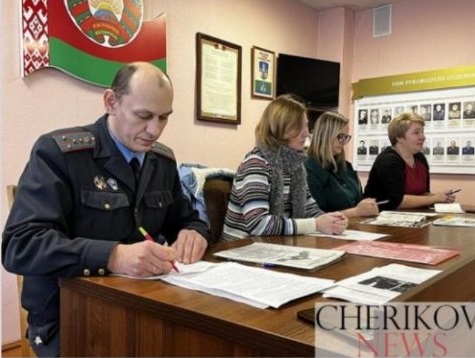 